SPECYFIKACJA WARUNKÓW ZAMÓWIENIA         ZAMAWIAJĄCY:Gmina Lidzbark Warmińskiul. Krasickiego 111-100 Lidzbark WarmińskiPostępowanie o udzielenie zamówienia publicznego prowadzone w trybie: przetargu nieograniczonego zgodnie z art. 132 ustawy z dnia 11 września 2019 r. Prawo zamówień publicznych (Dz.U. z 2022r., poz.1710 ze zm.)
pn. „Udzielenie i obsługa kredytu długoterminowego do kwoty 3 800 000 złotych” o szacunkowej wartości zamówienia przekraczającej progi unijne 
(powyżej kwoty 215 000 euro) określone w obwieszczeniu Prezesa Urzędu 
Zamówień Publicznych o którym mowa w art. 3 ust. 3 ustawy powołanej wyżej. 


Wspólny Słownik Zamówień (CPV):66113000-5   Usługi udzielania kredytuNr postępowania nadany przez zamawiającego: IZP.271.1.7.2023.KANr ogłoszenia o zamówieniu opublikowanym w  Dz.U.U.E. nr 2023/S 076-228571 w dniu 18.04.2023 r.Data wszczęcia postępowania : 13.04.2023r.Lidzbark Warmiński, 13.04.2023r.		                              ZATWIERDZIŁ :   			KIEROWNIK  ZAMAWIAJĄCEGOZ-ca Wójta  Gminy Lidzbark WarmińskiTomasz KołodziejczykWSTĘP Niniejsza specyfikacja warunków zamówienia zawiera informacje i wytyczne dla Wykonawców ubiegających się o uzyskanie zamówienia publicznego pn. „Udzielenie  
i obsługa kredytu długoterminowego do kwoty 3.800.000 złotych”. Specyfikację warunków zamówienia (zwaną dalej SWZ) opracowano na podstawie ustawy z dnia 11 września 2019 r. – Prawo zamówień publicznych (Dz. U. z 2022 r. poz. 1710 ze zm.), zwanej dalej Pzp lub Ustawą oraz jej aktów wykonawczych. W sprawach nieuregulowanych niniejszą specyfikacją stosuje się przepisy ustawy 
z dnia 11 września 2019 r. – Prawo zamówień publicznych oraz przepisy ustawy 
z dnia  23 kwietnia 1964 r. Kodeks cywilny (Dz.U. z 2022 r., poz. 1360 ze zm.).W przypadku ewentualnych rozbieżności pomiędzy zapisami niniejszej SWZ a w/w aktami prawnymi pierwszeństwo w interpretacji mają w/w akty prawne. Zamawiający nie określa w SWZ dodatkowych wymogów dotyczących zachowania poufnego charakteru informacji przekazanych w toku postępowania, innych niż wynikające  z bezwzględnie obowiązujących przepisów prawnych.ZAMAWIAJĄCY Nazwa zamawiającego	Gmina Lidzbark WarmińskiAdres zamawiającego	ul. Krasickiego 1, 11-100   Lidzbark WarmińskiREGON     510742787NIP 	 743-18-62-715Godziny pracy Urzędu:	Poniedziałek 7:30-15:30, Wtorek – Piątek 7:00-15:00Uwaga! W przypadku gdy wniosek o wgląd w protokół, o którym mowa w art. 74 ust. 1 ustawy PZP wpłynie po godzinach pracy Zamawiającego, odpowiedź zostanie udzielona dnia następnego (roboczego).Telefon: (089) 767-32-74Adres strony internetowej	        http://gminalidzbark.com/Adres poczty elektronicznej 	        gminalidzbark@pnet.plSTRONA INTERNETOWA PROWADZONEGO POSTĘPOWANIA : 	https://platformazakupowa.pl/pn/gmina_lidzbarkTRYB UDZIELENIA ZAMÓWIENIA Postępowanie o udzielenie zamówienia publicznego prowadzone jest w trybie przetargu nieograniczonego, na podstawie art. 132 ustawy z dnia 11 września 2019 r. Prawo zamówień publicznych (Dz. U. z 2022 r. poz. 1710 ze zm.). OPIS PRZEDMIOTU ZAMÓWIENIA Przedmiotem zamówienia jest usługa udzielenia i obsługi kredytu długoterminowego, złotowego do kwoty 3 800 000,00 zł (słownie : trzy miliony osiemset tysięcy złotych 00/100) przez podmiot działający na podstawie polskiego prawa bankowego 
z przeznaczeniem na sfinansowanie planowanego deficytu budżetu Gminy Lidzbark Warmiński. CPV- 66113000-5 – usługi udzielania kredytu.Wysokość udzielonego kredytu do kwoty 3 800 000,00 zł (słownie: trzy miliony osiemset tysięcy złotych 00/100) z uwzględnieniem karencji w spłacie kapitału 
do 31 marca 2027 roku. Zamawiający zobowiązuje się do ostatecznej spłaty wykorzystanego kredytu wraz 
z odsetkami do dnia  30 września 2037 roku.Opis przedmiotu zamówienia szczegółowo określony został w załączniku nr 2 
do SWZ.INFORMACJA O PRZEDMIOTOWYCH ŚRODKACH DOWODOWYCH :Zamawiający nie wymaga składania przedmiotowych środków dowodowych w niniejszym postępowaniu.TERMIN WYKONANIA ZAMÓWIENIA Transze kredytu uruchamianie będą od daty podpisania umowy do dnia 29.12.2023r.  Spłata kredytu wraz z odsetkami do 30 września 2037r. PODSTAWY WYKLUCZENIA Zgodnie z treścią art. 108 ust. 1 ustawy Pzp z postępowania o udzielenie zamówienia wyklucza się Wykonawcę:będącego osobą fizyczną, którego prawomocnie skazano za przestępstwo: udziału w zorganizowanej grupie przestępczej albo związku mającym na celu popełnienie przestępstwa lub przestępstwa skarbowego, o którym mowa w art. 258 Kodeksu karnego, handlu ludźmi, o którym mowa w art. 189a Kodeksu karnego,o którym mowa w art. 228–230a, art. 250a Kodeksu karnego, w art. 46–48 ustawy 
z dnia 25 czerwca 2010 r. o sporcie (Dz. U. z 2020 r. poz. 1133 oraz z 2021 r. poz. 2054) lub w art. 54 ust. 1–4 ustawy z dnia 12 maja 2011 r. o refundacji leków, środków spożywczych specjalnego przeznaczenia żywieniowego oraz wyrobów medycznych (Dz. U. z 2021 r. poz. 523, 1292, 1559 i 2054),finansowania przestępstwa o charakterze terrorystycznym, o którym mowa w art. 165a Kodeksu karnego, lub przestępstwo udaremniania lub utrudniania stwierdzenia przestępnego pochodzenia pieniędzy lub ukrywania ich pochodzenia, o którym mowa w art. 299 Kodeksu karnego,o charakterze terrorystycznym, o którym mowa w art. 115 § 20 Kodeksu karnego, lub mające na celu popełnienie tego przestępstwa,powierzenia wykonywania pracy małoletniemu cudzoziemcowi, o którym mowa 
w art. 9 ust. 2 ustawy z dnia 15 czerwca 2012 r. o skutkach powierzania wykonywania pracy cudzoziemcom przebywającym wbrew przepisom na terytorium Rzeczypospolitej Polskiej (Dz. U. poz. 769), przeciwko obrotowi gospodarczemu, o których mowa w art. 296-307 Kodeksu karnego, przestępstwo oszustwa, o którym mowa w art. 286 Kodeksu karnego, przestępstwo przeciwko wiarygodności dokumentów, o których mowa w art. 270-277d Kodeksu karnego, lub przestępstwo skarbowe, o którym mowa w art. 9 ust. 1 i 3 lub art. 10 ustawy z dnia 15 czerwca 2012 r. o skutkach powierzania wykonywania pracy cudzoziemcom przebywającym wbrew przepisom na terytorium Rzeczypospolitej Polskiej - lub za odpowiedni czyn zabroniony określony w przepisach prawa obcego; jeżeli urzędującego członka jego organu zarządzającego lub nadzorczego, wspólnika spółki w spółce jawnej lub partnerskiej albo komplementariusza w spółce komandytowej lub komandytowo-akcyjnej lub prokurenta prawomocnie skazano za przestępstwo, o którym mowa w pkt 1); wobec którego wydano prawomocny wyrok sądu lub ostateczną decyzję administracyjną o zaleganiu z uiszczeniem podatków, opłat lub składek na ubezpieczenie społeczne lub zdrowotne, chyba że Wykonawca odpowiednio przed upływem terminu do składania wniosków o dopuszczenie do udziału w postępowaniu albo przed upływem terminu składania ofert dokonał płatności należnych podatków, opłat lub składek na ubezpieczenie społeczne lub zdrowotne wraz z odsetkami lub grzywnami lub zawarł wiążące porozumienie w sprawie spłaty tych należności;wobec którego prawomocnie orzeczono zakaz ubiegania się o zamówienia publiczne;jeżeli Zamawiający może stwierdzić, na podstawie wiarygodnych przesłanek, 
że Wykonawca zawarł z innymi Wykonawcami porozumienie mające na celu zakłócenie konkurencji, w szczególności jeżeli należąc do tej samej grupy kapitałowej w rozumieniu ustawy z dnia 16 lutego 2007 r. o ochronie konkurencji i konsumentów, złożyli odrębne oferty, oferty częściowe lub wnioski o dopuszczenie do udziału w postępowaniu, chyba że wykażą, że przygotowali te oferty lub wnioski niezależnie od siebie;jeżeli, w przypadkach, o których mowa w art. 85 ust. 1 ustawy Pzp, doszło do zakłócenia konkurencji wynikającego z wcześniejszego zaangażowania tego Wykonawcy lub podmiotu, który należy z Wykonawcą do tej samej grupy kapitałowej w rozumieniu ustawy z dnia 16 lutego 2007 r. o ochronie konkurencji i konsumentów, chyba że spowodowane tym zakłócenie konkurencji może być wyeliminowane w inny sposób niż przez wykluczenie Wykonawcy z udziału w postępowaniu o udzielenie zamówienia;Z postępowania o udzielenie zamówienia publicznego wyklucza się Wykonawcę, który:podlega wykluczeniu z postępowania na podstawie art. 7 ust. 1 ustawy z dnia 13kwietnia 2022r. o szczególnych rozwiązaniach w zakresie przeciwdziałania wspieraniu agresji na Ukrainę oraz służących ochronie bezpieczeństwa narodowego,podlega wykluczeniu z postępowania na podstawie przepisów art. 5k rozporządzenia (UE) nr 2022/576 z dnia 8 kwietnia 2022r. w sprawie zmiany rozporządzenia (UE) nr 833/2014 dotyczących środków ograniczających w związku z działaniami Rosji destabilizujących sytuację na Ukrainie.Zamawiający przewiduje fakultatywne wykluczenia na podstawie art. 109 ust. 1 pkt 1)i pkt  4) ustawy Pzp. Z postępowania o udzielenie zamówienia Zamawiający wykluczy Wykonawcę: który naruszył obowiązki dotyczące płatności podatków, opłat lub składek na ubezpieczenia społeczne lub zdrowotne, z wyjątkiem przypadku, o którym mowa 
w art.108 ust. 1 pkt 3 ustawy Pzp, chyba że Wykonawca odpowiednio przed upływem terminu do składania wniosków o dopuszczenie do udziału w postępowaniu albo przed upływem terminu składania ofert dokonał płatności należnych podatków, opłat lub składek na ubezpieczenia społeczne lub zdrowotne wraz z odsetkami lub grzywnami lub zawarł wiążące porozumienie w sprawie spłaty tych należności; w stosunku do którego otwarto likwidację, ogłoszono upadłość, którego aktywami zarządza likwidator lub sąd, zawarł układ z wierzycielami, którego działalność gospodarcza jest zawieszona albo znajduje się on w innej tego rodzaju sytuacji wynikającej z podobnej który naruszył obowiązki w dziedzinie ochrony środowiska, prawa socjalnego lub prawa pracy wobec którego wydano ostateczną decyzję administracyjną o naruszeniu obowiązków wynikających z prawa ochrony środowiska, prawa pracy lub przepisów o zabezpieczeniu społecznym procedury przewidzianej 
w przepisach miejsca wszczęcia tej procedury;Wykonawca może zostać wykluczony przez Zamawiającego na każdym etapie postępowania o udzielenie zamówienia. Wykonawca nie podlega wykluczeniu w okolicznościach określonych w art.108 ust.1 pkt 1,2,5 lub art. 109 ust.1 pkt 2)-5), jeżeli udowodni Zamawiającemu, że spełnił łącznie następujące przesłanki: naprawił lub zobowiązał się do naprawienia szkody wyrządzonej przestępstwem, wykroczeniem lub swoim nieprawidłowym postępowaniem, w tym poprzez zadośćuczynienie pieniężne; wyczerpująco wyjaśnił fakty i okoliczności związane z przestępstwem, wykroczeniem lub swoim nieprawidłowym postępowaniem oraz spowodowanymi przez nie szkodami, aktywnie współpracując odpowiednio z właściwymi organami, w tym organami ścigania, lub Zamawiającym, podjął konkretne środki techniczne, organizacyjne i kadrowe, odpowiednie dla zapobiegania dalszym przestępstwom, wykroczeniom lub nieprawidłowemu postępowaniu, w szczególności: zerwał wszelkie powiązania z osobami lub podmiotami odpowiedzialnymi za nieprawidłowe postępowanie Wykonawcy, zreorganizował personel, wdrożył system sprawozdawczości i kontroli, utworzył struktury audytu wewnętrznego do monitorowania przestrzegania przepisów, 
wewnętrznych regulacji lub standardów, wprowadził wewnętrzne regulacje dotyczące odpowiedzialności i odszkodowań za 
nieprzestrzeganie przepisów, wewnętrznych regulacji lub standardów. Zamawiający ocenia, czy podjęte przez Wykonawcę czynności, o których mowa w ust.5, są wystarczające do wykazania jego rzetelności, uwzględniając wagę 
i szczególne okoliczności czynu Wykonawcy. Jeżeli podjęte przez Wykonawcę czynności, o których mowa w ust. 5, nie są wystarczające do wykazania jego rzetelności, Zamawiający wyklucza Wykonawcę. W przypadkach, o których mowa w ust. 3 pkt 1, Zamawiający może nie wykluczać Wykonawcy, jeżeli wykluczenie byłoby w sposób oczywisty nieproporcjonalne,                                w szczególności gdy kwota zaległych podatków lub składek na ubezpieczenie społeczne jest niewielka.Wykluczenie Wykonawcy w określonych przypadkach następuje na okres wskazany 
w art. 111 ustawy Pzp.INFORMACJE O WARUNKACH  UDZIAŁU  W  POSTĘPOWANIU O udzielenie zamówienia mogą ubiegać się Wykonawcy, którzy spełniają warunki udziału 
postępowaniu, dotyczące: zdolności do występowania w obrocie gospodarczym: Zamawiający nie stawia warunku w powyższym zakresie;uprawnień do prowadzenia określonej działalności gospodarczej lub zawodowej, o ile wynika to z odrębnych przepisów. W odniesieniu do warunków udziału 
w postępowaniu dotyczących uprawnień do prowadzenia określonej działalności gospodarczej lub zawodowej Zamawiający wymaga, aby Wykonawca: posiadał zezwolenie na wykonywanie czynności bankowych w zakresie udzielania kredytów, zgodnie z ustawą z dnia 29 sierpnia 1997 roku Prawo bankowe (Dz. U. z 2022 r. poz. 2324 z późn. zm.), chyba że przepisy stanowią inaczej.UWAGA!Warunek dotyczący uprawnień do prowadzenia określonej działalności gospodarczej lub  zawodowej, o którym mowa pkt 2, zostanie spełniony, jeżeli co najmniej jeden 
Wykonawców wspólnie ubiegających się o udzielenie zamówienia posiada uprawnienia do prowadzenia określonej działalności gospodarczej lub zawodowej i zrealizuje usługi, do których realizacji te uprawnienia są wymagane.sytuacji ekonomicznej lub finansowej; Zamawiający nie stawia warunku w powyższym zakresie;zdolności technicznej lub zawodowej: Zamawiający nie stawia warunku w powyższym zakresie;Ocena spełniania warunków udziału w postępowaniu odbywać się będzie na podstawie wymaganych dokumentów i oświadczeń według zasady: spełnia - nie spełnia.WYKAZ OŚWIADCZEŃ LUB DOKUMENTÓW SKŁADANYCH PRZEZ 
WYKONAWCÓW DOKUMENTY SKŁADANE WRAZ Z OFERTĄ: Wypełniony formularz ofertowy wg załącznika nr 1 do SWZ, sporządzony w języku polskim złożony, pod rygorem nieważności, w formie elektronicznej. Do oferty Wykonawca zobowiązany jest dołączyć aktualne na dzień składania ofert oświadczenie, że nie podlega wykluczeniu oraz spełnia warunki udziału w postępowaniu. Przedmiotowe oświadczenie Wykonawca składa w formie Jednolitego Europejskiego Dokumentu Zamówienia (JEDZ), stanowiącego Załącznik nr 2 do Rozporządzenia Wykonawczego Komisji (EU) 2016/7 z dnia 5 stycznia 2016 r. ustanawiającego standardowy formularz jednolitego europejskiego dokumentu zamówienia. Informacje zawarte w JEDZ stanowią wstępne potwierdzenie, że Wykonawca nie podlega wykluczeniu oraz spełnia warunki udziału w postępowaniu. Oświadczenie, o którym mowa w niniejszym ustępie składa się, pod rygorem nieważności, w formie elektronicznej. Zamawiający informuje, iż instrukcję wypełnienia JEDZ (inaczej: ESPD - European Single Procurement Document) oraz edytowalną wersję formularza JEDZ można znaleźć pod adresem: https://www.uzp.gov.pl/baza-wiedzy/prawo-zamowien-publicznych-regulacje/prawokrajowe/jednolity-europejski-dokument-zamowienia.Formularz JEDZ należy wypełnić, z zastrzeżeniem poniższych uwag: W przypadku wspólnego ubiegania się zamówienie przez wykonawców, dokument JEDZ składa każdy z wykonawców, w Części IV Zamawiający żąda jedynie ogólnego oświadczenia dotyczącego wszystkich kryteriów kwalifikacji (sekcja α), bez wypełniania poszczególnych Sekcji A, B, C i D; Część V (Ograniczenie liczby kwalifikujących się kandydatów) należy pozostawić 
niewypełnioną. Oświadczenie, o którym mowa w ust. 2, stanowi dowód potwierdzający brak podstaw 
wykluczenia oraz spełnianie warunków udziału w postępowaniu na dzień składania ofert, tymczasowo zastępujący wymagane przez Zamawiającego podmiotowe środki dowodowe. Dokument określający zasady reprezentacji oraz osoby uprawnione do reprezentacji 
Wykonawcy/pełnomocnictwo. W celu potwierdzenia, że osoba działająca w imieniu 
Wykonawcy jest umocowana do jego reprezentowania, Zamawiający żąda od Wykonawcy odpisu lub informacji z Krajowego Rejestru Sądowego, Centralnej Ewidencji i Informacji  o Działalności Gospodarczej lub innego właściwego rejestru. Wykonawca nie jest zobowiązany do złożenia dokumentów, o których mowa powyżej, jeżeli Zamawiający może je uzyskać za pomocą bezpłatnych i ogólnodostępnych baz danych, o ile Wykonawca wskazał w ofercie dane umożliwiające dostęp do tych dokumentów. Jeżeli w imieniu Wykonawcy działa osoba, której umocowanie do jego reprezentowania nie wynika z dokumentów, o których mowa powyżej, Zamawiający może żądać od Wykonawcy pełnomocnictwa lub innego dokumentu potwierdzającego umocowanie do reprezentowania Wykonawcy. Powyższe wymagania stosuje się odpowiednio do osoby działającej w imieniu Wykonawców wspólnie ubiegających się 
o udzielenie zamówienia publicznego oraz do osoby działającej w imieniu podmiotu udostępniającego zasoby na zasadach określonych w art. 118 ustawy Pzp. W przypadku oferty wspólnej należy do oferty załączyć dokument ustanawiający pełnomocnika do reprezentowania Wykonawców wspólnie ubiegających się o udzielenie niniejszego zamówienia albo reprezentowania w postępowaniu i zawarcia umowy w sprawie niniejszego zamówienia publicznego – wymagania dotyczące podpisania dokumentu elektronicznego wg rozdziału XIII. W zakresie nieuregulowanym SWZ, zastosowanie mają przepisy rozporządzenia Ministra Rozwoju, Pracy i Technologii z dnia 23 grudnia 2020 r. w sprawie podmiotowych środków dowodowych oraz innych dokumentów lub oświadczeń, jakich może żądać Zamawiający od Wykonawcy (Dz. U. z 2020 r., poz. 2415) oraz Rozporządzenia Prezesa Rady Ministrów z dnia 30 grudnia 2020r. w sprawie sposobu sporządzania i przekazywania informacji oraz wymagań technicznych dla dokumentów elektronicznych oraz środków komunikacji elektronicznej w postępowaniu o udzielenie zamówienia publicznego lub konkursie (Dz. U. z 2020r., poz. 2452).WYKAZ  PODMIOTOWYCH  ŚRODKÓW  DOWODOWYCH Zamawiający przed wyborem najkorzystniejszej oferty wezwie wykonawcę, którego oferta                została najwyżej oceniona, do złożenia w wyznaczonym terminie, nie krótszym niż 10 dni od dnia wezwania, podmiotowych środków dowodowych, aktualnych na dzień złożenia                             podmiotowych środków dowodowych, t.j.: W celu potwierdzenia spełniania przez wykonawcę warunków udziału 
w postępowaniu dotyczących uprawnień do prowadzenia określonej działalności gospodarczej lub zawodowej zamawiający żąda następujących podmiotowych środków dowodowych: zezwolenia na wykonywanie czynności bankowych w zakresie udzielania kredytów, zgodnie z ustawą z dnia 29 sierpnia 1997 roku Prawo bankowe (Dz. U.
z 2022 r. poz. 2324 z późn. zm.), chyba że przepisy stanowią inaczej inny dokument potwierdzający rozpoczęcie działalności przed dniem wejścia w życie ustawy, o której mowa w art. 193 ustawy Prawo bankowe. W celu potwierdzenia braku podstaw wykluczenia wykonawcy z udziału 
w postępowaniu o udzielenie zamówienia zamawiający żąda następujących podmiotowych środków dowodowych: Informacji z Krajowego Rejestru Karnego w zakresie: art. 108 ust. 1 pkt 1 i 2 ustawy,art. 108 ust. 1 pkt 4 ustawy, dotyczącej orzeczenia zakazu ubiegania się 
o zamówienie publiczne tytułem środka karnego, – sporządzonej nie wcześniej niż 
6 miesięcy przed jej złożeniem.Oświadczenia Wykonawcy, w zakresie art. 108 ust. 1 pkt 5 ustawy, o braku                               przynależności do tej samej grupy kapitałowej w rozumieniu ustawy z dnia 16 lutego 2007 r. o ochronie konkurencji i konsumentów (t.j. Dz. U. z 2021 r. poz. 275 ze zm.),                    z innym wykonawcą, który złożył odrębną ofertę, ofertę częściową, albo oświadczenia o przynależności do tej samej grupy kapitałowej wraz z dokumentami lub informacjami potwierdzającymi przygotowanie oferty, oferty częściowej niezależnie od innego wykonawcy należącego do tej samej grupy kapitałowej (załącznik nr 3 do SWZ).Zaświadczenia właściwego naczelnika urzędu skarbowego potwierdzającego, że wykonawca nie zalega z opłacaniem podatków i opłat, w zakresie art. 109 ust. 1 pkt 1 ustawy, wystawionego nie wcześniej niż 3 miesiące przed jego złożeniem, 
a w przypadku zalegania z opłacaniem podatków lub opłat wraz z zaświadczeniem zamawiający żąda złożenia dokumentów potwierdzających, że przed upływem terminu składania ofert  wykonawca dokonał płatności należnych podatków lub opłat wraz z odsetkami lub grzywnami lub zawarł wiążące porozumienie w sprawie spłat tych należności. Zaświadczenia albo innego dokumentu właściwej terenowej jednostki organizacyjnej    Zakładu Ubezpieczeń Społecznych lub właściwego oddziału regionalnego lub właściwej placówki terenowej Kasy Rolniczego Ubezpieczenia Społecznego potwierdzającego, że Wykonawca nie zalega z opłacaniem składek na ubezpieczenia społeczne i zdrowotne, w zakresie art. 109 ust. 1 pkt 1 ustawy, wystawionego nie wcześniej niż 3 miesiące przed jego złożeniem, a w przypadku zalegania z opłacaniem składek na ubezpieczenia społeczne lub zdrowotne wraz z zaświadczeniem albo innym dokumentem Zamawiający żąda złożenia dokumentów potwierdzających, że przed upływem terminu składania ofert Wykonawca dokonał płatności należnych składek na ubezpieczenia społeczne lub zdrowotne wraz odsetkami lub grzywnami lub zawarł wiążące porozumienie w sprawie spłat tych należności.Odpisu lub informacji z Krajowego Rejestru Sądowego lub z Centralnej Ewidencji                 i Informacji o Działalności Gospodarczej, w zakresie art. 109 ust. 1 pkt 4 ustawy,            sporządzonych nie wcześniej niż 3 miesiące przed jej złożeniem, jeżeli odrębne przepisy wymagają wpisu do rejestru lub ewidencji. Oświadczenia Wykonawcy o aktualności informacji zawartych w oświadczeniu, 
o którym mowa w art. 125 ust. 1 ustawy wg (załącznika nr 4 do SWZ), w zakresie podstaw  wykluczenia z postępowania wskazanych przez zamawiającego, o których mowa w: art. 108 ust. 1 pkt. 3 ustawy, art. 108 ust. 1 pkt. 4 ustawy, dotyczących orzeczenia zakazu ubiegania się o zamówienie publiczne tytułem środka zapobiegawczego,art. 108 ust. 1 pkt. 6 ustawy, Jeżeli Wykonawca ma siedzibę lub miejsce zamieszkania poza granicami                                       Rzeczypospolitej Polskiej,  zamiast: informacji z Krajowego Rejestru Karnego, o której mowa w ust. 2 pkt 1) powyżej  – składa informację z odpowiedniego rejestru, takiego jak rejestr sądowy, albo, w przypadku braku takiego rejestru, inny równoważny dokument wydany przez właściwy organ sądowy lub administracyjny kraju, w którym Wykonawca ma siedzibę lub miejsce   zamieszkania, w zakresie, o którym mowa w ust. 2 pkt 1) powyżej,zaświadczeń, o których mowa w ust.2 pkt 3,4,5,  wykonawca składa dokument lub dokumenty wystawione w kraju, w którym wykonawca ma siedzibę lub miejsce zamieszkania, potwierdzające odpowiednio, że:nie naruszył obowiązków dotyczących płatności podatków, opłat lub składek na ubezpieczenie społeczne lub zdrowotne,nie otwarto jego likwidacji, nie ogłoszono upadłości, jego aktywami nie zarządza likwidator lub sąd, nie zawarł układu z wierzycielami, jego działalność gospodarcza nie jest zawieszona ani nie znajduje się on w innej tego rodzaju sytuacji wynikającej z podobnej procedury przewidzianej w przepisach miejsca wszczęcia tej procedury.Dokument, o którym mowa w pkt 2) b) powyżej, powinien być wystawiony nie wcześniej niż 6 miesięcy przed jego złożeniem. Dokumenty, o których mowa w pkt 2) a) powyżej, powinny być wystawione nie wcześniej niż 3 miesiące przed ich złożeniem.Jeżeli w kraju, w którym wykonawca ma siedzibę lub miejsce zamieszkania, nie wydaje się dokumentów, o których mowa w pkt 1) i 2) powyżej, lub gdy dokumenty te nie odnoszą się do wszystkich przypadków, o których mowa w art. 108 ust. 1 pkt 1, 2 i 4, art.109 ust. 1 pkt 1 i pkt 4 Pzp, zastępuje się je odpowiednio w całości lub w części dokumentem zawierającym odpowiednio oświadczenie wykonawcy, ze wskazaniem osoby albo osób uprawnionych do jego reprezentacji, lub oświadczenie osoby, której dokument miał dotyczyć, złożone pod przysięgą, lub jeżeli w kraju, w którym wykonawca ma siedzibę lub miejsce zamieszkania nie ma przepisów o oświadczeniu pod przysięgą, złożone przed organem sądowym lub administracyjnym, notariuszem, organem samorządu zawodowego lub gospodarczego, właściwym ze względu na siedzibę lub miejsce zamieszkania wykonawcy.INFORMACJE O ŚRODKACH KOMUNIKACJI ELEKTRONICZNEJ, 
KOMUNIKACJA Z WYKONAWCAMI , INFORMACJE O WYMAGANIACH 
TECHNICZNYCH I ORGANIZACYJNYCH, SPORZĄDZANIA, WYSYŁANIA 
I ODBIERANIA KORESPONDENCJI ELEKTRONICZNEJW postępowaniu o udzielenie zamówienia komunikacja między zamawiającym 
a wykonawcami odbywa się przy użyciu środków komunikacji elektronicznej za pośrednictwem Platformy zakupowej  dostępnej pod adresem internetowym: https://platformazakupowa.pl/pn/gmina_lidzbarkPrzez środki komunikacji elektronicznej rozumie się środki komunikacji elektronicznej zdefiniowane w ustawie z dnia 18 lipca 2002 r. o świadczeniu usług  drogą elektroniczną (Dz. U. z 2020 r. poz. 344).W celu skrócenia czasu udzielenia odpowiedzi na pytania preferuje się, aby komunikacja między zamawiającym a wykonawcami, w tym wszelkie oświadczenia, wnioski, zawiadomienia oraz informacje, przekazywane były w formie elektronicznej za pośrednictwem https://platformazakupowa.pl/ i formularza „Wyślij wiadomość do zamawiającego”. Za datę przekazania (wpływu) oświadczeń, wniosków, zawiadomień oraz informacji przyjmuje się datę ich przesłania za pośrednictwem https://platformazakupowa.pl/ poprzez kliknięcie przycisku „Wyślij wiadomość do zamawiającego” po których pojawi się komunikat, że wiadomość została wysłana do zamawiającego.Zamawiający będzie przekazywał wykonawcom informacje w formie elektronicznej za pośrednictwem https://platformazakupowa.pl/. Informacje dotyczące odpowiedzi na pytania, zmiany specyfikacji, zmiany terminu składania i otwarcia ofert Zamawiający będzie zamieszczał na platformie w sekcji “Komunikaty”. Korespondencja, której zgodnie z obowiązującymi przepisami adresatem jest konkretny wykonawca, będzie przekazywana w formie elektronicznej za pośrednictwem platformy zakupowej do konkretnego wykonawcy. Wykonawca jako podmiot profesjonalny ma obowiązek sprawdzania komunikatów i wiadomości bezpośrednio na https://platformazakupowa.pl/ przesłanych przez zamawiającego, gdyż system powiadomień może ulec awarii lub powiadomienie może trafić do folderu SPAM.Sposób sporządzenia dokumentów elektronicznych, oświadczeń lub elektronicznych 
kopii dokumentów lub oświadczeń musi być zgody z wymaganiami określonymi            
w rozporządzeniu Prezesa Rady Ministrów z dnia 30 grudnia 2020 r. w sprawie sposobu sporządzania i przekazywania informacji oraz wymagań technicznych dla dokumentów elektronicznych oraz środków komunikacji elektronicznej  w postępowaniu o udzielenie zamówienia publicznego lub konkursie (Dz. U. z 2020 roku, poz. 2452).Zamawiający określa niezbędne wymagania sprzętowo - aplikacyjne umożliwiające pracę na https://platformazakupowa.pl/ : stały dostęp do sieci Internet o gwarantowanej przepustowości nie mniejszej niż 512 kb/s, komputer klasy PC lub MAC o następującej konfiguracji: pamięć min. 2 GB Ram, procesor Intel IV 2 GHZ lub jego nowsza wersja, jeden z systemów operacyjnych - MS Windows 7, Mac Os x 10 4, Linux, lub ich nowsze wersje, zainstalowana dowolna przeglądarka internetowa, w przypadku Internet Explorer 
minimalnie wersja 10 0., włączona obsługa JavaScript, zainstalowany program Adobe Acrobat Reader lub inny obsługujący format plików .pdf, Platformazakupowa.pl działa według standardu przyjętego w komunikacji sieciowej - kodowanie UTF8, Oznaczenie czasu odbioru danych przez platformę zakupową stanowi datę oraz dokładny czas (hh:mm:ss) generowany wg. czasu lokalnego serwera synchronizowanego 
z zegarem Głównego Urzędu Miar.Zamawiający informuje, że instrukcje korzystania z https://platformazakupowa.pl/ 
dotyczące w szczególności logowania, składania ofert, składania wniosków  
o wyjaśnienie treści SWZ oraz innych czynności podejmowanych w prowadzonym 
postępowaniu znajdują się w zakładce „Instrukcje dla Wykonawców" na stronie 
internetowej pod adresem internetowym: https://platformazakupowa.pl/strona/45-instrukcje.We wszelkiej korespondencji związanej z niniejszym postępowaniem zamawiający 
i wykonawcy powinni posługiwać się numerem przedmiotowego postępowania. Zamawiający nie przewiduje sposobu komunikowania się z wykonawcami
w inny sposób niż przy użyciu środków komunikacji elektronicznej, określonych      
w SWZ.Wyjaśnienie treści specyfikacji warunków zamówienia zgodnie z art.135 ustawy Pzp.Treść zapytań oraz udzielone wyjaśnienia zostaną zamieszczone na stronie internetowej prowadzonego postępowania.Nie udziela się żadnych ustnych i telefonicznych informacji, wyjaśnień czy odpowiedzi na kierowane do zamawiającego zapytania w sprawach wymagających zachowania pisemności postępowania.Zamawiający nie przewiduje zorganizowania zebrania wszystkich wykonawców.Modyfikacja treści specyfikacji warunków zamówienia zgodnie z art.137 Pzp.Zamawiający nie będzie się komunikował z wykonawcami w  inny sposób niż przy użyciu środków komunikacji elektronicznej.Osoby uprawnione do komunikacji z wykonawcami – Anna Krynicka, Agnieszka Dębicka.TERMIN ZWIĄZANIA OFERTĄ Wykonawca jest związany ofertą od dnia upływu terminu składania ofert, przez okres 90 dni, tj. do dnia  16.08.2023r. , przy czym pierwszym dniem terminu związania ofertą jest dzień, w którym upływa termin składania ofert.W przypadku gdy wybór najkorzystniejszej oferty nie nastąpi przed upływem terminu 
związania ofertą określonym w niniejszej SWZ, Zamawiający przed upływem terminu związania ofertą zwróci się jednokrotnie do Wykonawców o wyrażenie zgody na 
przedłużenie tego terminu o wskazywany przez niego okres, nie dłuższy niż 60 dni.Przedłużenie terminu związania ofertą, o którym mowa w ust. 1 niniejszego rozdziału, wymaga złożenia przez Wykonawcę pisemnego oświadczenia o wyrażeniu zgody na przedłużenie terminu związania ofertą.OPIS SPOSOBU PRZYGOTOWANIA OFERTYOferta, wniosek oraz przedmiotowe środki dowodowe (jeżeli były wymagane) składane elektronicznie muszą zostać podpisane elektronicznym kwalifikowanym podpisem.  
W procesie składania oferty, wniosku w tym przedmiotowych środków dowodowych na platformie, kwalifikowany podpis elektroniczny wykonawca może złożyć bezpośrednio na dokumencie, który następnie przesyła do systemu (opcja rekomendowana przez platformazakupowa.pl) oraz dodatkowo dla całego pakietu dokumentów w kroku 2 Formularza składania oferty lub wniosku (po kliknięciu 
w przycisk Przejdź do podsumowania).Poświadczenia za zgodność z oryginałem dokonuje odpowiednio Wykonawca, podmiot, na którego zdolnościach lub sytuacji polega Wykonawca, wykonawcy wspólnie ubiegający się o udzielenie zamówienia publicznego albo podwykonawca, w zakresie dokumentów, które każdego z nich dotyczą. Poprzez oryginał należy rozumieć dokument podpisany kwalifikowanym podpisem elektronicznym przez osobę/osoby upoważnioną/upoważnione. Poświadczenie za zgodność z oryginałem następuje 
w postaci elektronicznej podpisane kwalifikowanym podpisem przez osobę/osoby upoważnioną/upoważnione.Oferta powinna być:sporządzona na podstawie załączników niniejszej SWZ w języku polskim,złożona przy użyciu środków komunikacji elektronicznej tzn. za pośrednictwem platformazakupowa.pl,podpisana kwalifikowanym podpisem elektronicznym przez osobę/osoby upoważnioną/upoważnione.Podpisy kwalifikowane wykorzystywane przez Wykonawców do podpisywania wszelkich plików muszą spełniać „Rozporządzenie Parlamentu Europejskiego i Rady w sprawie identyfikacji elektronicznej i usług zaufania w odniesieniu do transakcji elektronicznych na rynku wewnętrznym (eIDAS) (UE) nr 910/2014 - od 1 lipca 2016 roku”.W przypadku wykorzystania formatu podpisu XAdES zewnętrzny. Zamawiający wymaga dołączenia odpowiedniej ilości plików tj. podpisywanych plików z danymi oraz plików XAdES.Zgodnie z art. 18 ust. 3 ustawy Pzp, nie ujawnia się informacji stanowiących tajemnicę przedsiębiorstwa, w rozumieniu przepisów o zwalczaniu nieuczciwej konkurencji. Jeżeli Wykonawca, nie później niż w terminie składania ofert, w sposób niebudzący wątpliwości zastrzegł, że nie mogą być one udostępniane oraz wykazał, załączając stosowne wyjaśnienia, iż zastrzeżone informacje stanowią tajemnicę przedsiębiorstwa. Na platformie w formularzu składania oferty znajduje się miejsce wyznaczone do dołączenia części oferty stanowiącej tajemnicę przedsiębiorstwa.Wykonawca, za pośrednictwem platformazakupowa.pl może przed upływem terminu do składania ofert zmienić lub wycofać ofertę. Sposób dokonywania zmiany lub wycofania oferty zamieszczono w instrukcji zamieszczonej na stronie internetowej pod adresem: https://platformazakupowa.pl/strona/45-instrukcjeKażdy z Wykonawców może złożyć 1 ofertę. Złożenie większej liczby ofert lub oferty zawierającej propozycje wariantowe podlegać będzie odrzuceniu.Cena oferty musi zawierać wszystkie koszty, jakie musi ponieść Wykonawca, aby zrealizować zamówienie z najwyższą starannością oraz ewentualne rabaty.Dokumenty i oświadczenia składane przez wykonawcę powinny być w języku polskim, chyba że w SWZ dopuszczono inaczej. W przypadku  załączenia dokumentów sporządzonych w innym języku niż dopuszczony, Wykonawca zobowiązany jest załączyć tłumaczenie na język polski.Zgodnie z definicją dokumentu elektronicznego z art.3 ustęp 2 Ustawy o informatyzacji działalności podmiotów realizujących zadania publiczne, opatrzenie pliku kwalifikowanym podpisem elektronicznym, jest jednoznaczne z podpisaniem oryginału dokumentu,  z wyjątkiem kopii poświadczonych odpowiednio przez innego wykonawcę ubiegającego się wspólnie z nim o udzielenie zamówienia, przez podmiot, na którego zdolnościach lub sytuacji polega Wykonawca, albo przez podwykonawcę.Maksymalny rozmiar jednego pliku przesyłanego za pośrednictwem dedykowanych formularzy do: złożenia, zmiany, wycofania oferty wynosi 150 MB natomiast przy komunikacji wielkość pliku to maksymalnie 500 MB.Rozszerzenia plików wykorzystywanych przez Wykonawców muszą być zgodne                              z Załącznikiem nr 2 do “Rozporządzenia Rady Ministrów w sprawie Krajowych Ram Interoperacyjności, minimalnych wymagań dla rejestrów publicznych i wymiany informacji w postaci elektronicznej oraz minimalnych wymagań dla systemów teleinformatycznych”, zwanego dalej Rozporządzeniem KRI.Zamawiający rekomenduje wykorzystanie formatów: .pdf .doc .docx .xls .xlsx .jpg (.jpeg) ze szczególnym wskazaniem na .pdfW celu ewentualnej kompresji danych Zamawiający rekomenduje wykorzystanie jednego z rozszerzeń:.zip.7ZWśród rozszerzeń powszechnych a niewystępujących w Rozporządzeniu KRI występują: .rar .gif .bmp .numbers .pages. Dokumenty złożone w takich plikach zostaną uznane za złożone nieskutecznie.Przy stosowaniu przez wykonawcę kwalifikowanego podpisu elektronicznego:Ze względu na niskie ryzyko naruszenia integralności pliku oraz łatwiejszą weryfikację podpisu zamawiający zaleca, w miarę możliwości, przekonwertowanie plików składających się na ofertę na rozszerzenie .pdf  i opatrzenie ich podpisem kwalifikowanym w formacie PAdES.Pliki w innych formatach niż PDF zaleca się opatrzyć podpisem w formacie XAdES              o typie zewnętrznym. Wykonawca powinien pamiętać, aby plik z podpisem przekazywać łącznie z dokumentem podpisywanym.Zamawiający rekomenduje wykorzystanie podpisu z kwalifikowanym znacznikiem czasu.Zamawiający zaleca, aby Wykonawca z odpowiednim wyprzedzeniem przetestował możliwość prawidłowego wykorzystania wybranej metody podpisania plików oferty.Osobą składającą ofertę powinna być osoba kontaktowa podawana w dokumentacji.Ofertę należy przygotować z należytą starannością dla podmiotu ubiegającego się                       o udzielenie zamówienia publicznego i zachowaniem odpowiedniego odstępu czasu do zakończenia przyjmowania ofert/wniosków. Sugerujemy złożenie oferty na 24 godziny przed terminem składania ofert/wniosków.Jeśli Wykonawca pakuje dokumenty np. w plik o rozszerzeniu .zip, zaleca się wcześniejsze podpisanie każdego ze skompresowanych plików.Zamawiający zaleca aby nie wprowadzać jakichkolwiek zmian w plikach po podpisaniu ich podpisem kwalifikowanym. Może to skutkować naruszeniem integralności plików co równoważne będzie z koniecznością odrzucenia oferty.Na ofertę wykonawcy składają się:Formularz ofertowy stanowiący odpowiednio załącznik nr 1 do SWZ wraz 
z oświadczeniem wykonawcy, że nie podlega wykluczeniu oraz spełnia warunki udziału w postępowaniu w formie Jednolitego Europejskiego Dokumentu Zamówienia (JEDZ)Pełnomocnictwo (jeśli wymagane)Zobowiązanie podmiotu trzeciego (jeśli występuje).Oświadczenie na podstawie art. 117 ust. 4 PZP w przypadku wykonawców wspólnie ubiegających się o udzielenie zamówienia w zakresie wymagań określonych                            w Rozdziale VIII wg załącznika nr 5 do SWZ.SPOSÓB, TERMIN SKŁADANIA OFERT ORAZ OTWARCIA OFERTSposób i termin składania ofertOfertę wraz z wymaganymi dokumentami należy umieścić na platformazakupowa.pl pod adresem: https://platformazakupowa.pl/pn/gmina_lidzbark w myśl Ustawy PZP na stronie internetowej prowadzonego postępowania  do dnia 19 maja 2023r. do godziny 10:00. Do oferty należy dołączyć wszystkie wymagane w SWZ dokumenty.Po wypełnieniu Formularza składania oferty lub wniosku i dołączenia  wszystkich wymaganych załączników należy kliknąć przycisk „Przejdź do podsumowania”.Oferta lub wniosek składana elektronicznie musi zostać podpisana elektronicznym podpisem kwalifikowanym. W procesie składania oferty za pośrednictwem platformazakupowa.pl, wykonawca powinien złożyć podpis bezpośrednio na dokumentach przesłanych za pośrednictwem platformazakupowa.pl. Zalecamy stosowanie podpisu na każdym załączonym pliku osobno, w szczególności wskazanych w art. 63 ust 1 oraz ust.2  ustawy Pzp, gdzie zaznaczono, iż oferty, wnioski o dopuszczenie do udziału w postępowaniu oraz oświadczenie, o którym mowa w art. 125 ust.1 sporządza się, pod rygorem nieważności, w formie elektronicznej i opatruje się kwalifikowanym podpisem elektronicznym.Za datę złożenia oferty przyjmuje się datę jej przekazania w systemie (platformie)                              w drugim kroku składania oferty poprzez kliknięcie przycisku “Złóż ofertę” i wyświetlenie się komunikatu, że oferta została zaszyfrowana i złożona.Szczegółowa instrukcja dla Wykonawców dotycząca złożenia, zmiany i wycofania oferty znajduje się na stronie internetowej pod adresem:  https://platformazakupowa.pl/strona/45-instrukcjeOtwarcie ofertOtwarcie ofert następuje w dniu 19.05.2023r. o godzinie 10:30, tj. niezwłocznie po upływie terminu składania ofert, nie później niż następnego dnia po dniu, w którym upłynął termin składania ofert tj.  20.05.2023r.Otwarcie ofert na platformazakupowa.pl dokonane jest poprzez kliknięcie przycisku „Odszyfruj oferty”.Jeżeli otwarcie ofert następuje przy użyciu systemu teleinformatycznego, w przypadku awarii tego systemu, która powoduje brak możliwości otwarcia ofert w terminie określonym przez zamawiającego, otwarcie ofert następuje niezwłocznie po usunięciu awarii.Zamawiający poinformuje o zmianie terminu otwarcia ofert na stronie internetowej prowadzonego postępowania.Zamawiający, najpóźniej przed otwarciem ofert, udostępnia na stronie internetowej prowadzonego postępowania informację o kwocie, jaką zamierza przeznaczyć na sfinansowanie zamówienia.Zamawiający, niezwłocznie po otwarciu ofert, udostępnia na stronie internetowej prowadzonego postępowania informacje o:nazwach albo imionach i nazwiskach oraz siedzibach lub miejscach prowadzonej działalności gospodarczej albo miejscach zamieszkania wykonawców, których oferty zostały otwarte;cenach lub kosztach zawartych w ofertach.Informacja zostanie opublikowana na stronie postępowania na platformazakupowa.pl w sekcji ,,Komunikaty” .Zgodnie z Ustawą Prawo Zamówień Publicznych Zamawiający nie ma obowiązku przeprowadzania jawnej sesji otwarcia ofert w sposób jawny z udziałem wykonawców lub transmitowania sesji otwarcia za pośrednictwem elektronicznych narzędzi do przekazu wideo on-line a ma jedynie takie uprawnienie.OPIS SPOSOBU OBLICZENIA CENYCena oferty uwzględnia wszystkie zobowiązania, musi być podana w PLN cyfrowo 
i słownie, z wyodrębnieniem należnego podatku VAT - jeżeli występuje.Cenę oferty stanowi koszt obsługi kredytu wyliczony dla okresu kredytowania.Podstawą wyliczenia ceny stanowią postanowienia załącznika nr 2 do niniejszej SWZ.                         W symulacji należy wyodrębnić: zastosowaną stawkę WIBOR 3M na dzień                            04.04.2023r. marżę banku bez prowizji przygotowawczej. Cenę ostateczną oferty stanowić będzie suma odsetek. W cenie oferty należy także uwzględnić wszelkie opłaty, jakie Wykonawca zobowiązany jest ponieść w związku z realizacją zamówienia. Zaleca się, aby Wykonawca zdobył wszelkie informacje, które są konieczne do przygotowania oferty przed podpisaniem umowy. Niezgłoszone uwagi przed złożeniem oferty odnośnie zakresu zamówienia określonego w załączniku nr 2  niniejszej SWZ, stanowią podstawę do egzekwowania od wykonawcy realizacji zakresu określonego przez zamawiającego.Zamawiający dopuszcza zastosowanie oprocentowania kredytu opartego na stawce bazowej WIBOR 3 M  ustalanej według zasad obowiązujących u wykonawcy, którego oferta zostanie wybrana jako najkorzystniejsza.Cena ofertowa i wartości muszą być wyrażone w złotych polskich (PLN) niezależnie od wchodzących w jej skład elementów. W złotych polskich będą również prowadzone rozliczenia między Zamawiającym a Wykonawcą. Zamawiający nie dopuszcza wariantowych cen.Walutą rozliczeniową obowiązującą w niniejszym zamówieniu publicznym jest złoty polski zgodnie z ustawą z dnia 29.08.1997r. o Narodowym Banku Polskim (t.j.Dz.U.2022r., poz.2025), oznaczany w Specyfikacji jako „złoty”, „PLN” lub „zł”.Cenę w ofercie należy określić z dokładnością do dwóch miejsc po przecinku, stosując zasadę opisaną w art. 106e ust. 11 ustawy z dnia 11 marca 2004r. o podatku od towarów                      i usług (Dz.U. 2022r., poz.931 ze zm.) tj. zaokrąglenia do dwóch miejsc po przecinku należy dokonać zgodnie z zasadą, że końcówkę poniżej 0,5 grosza należy pominąć, a końcówkę 0,5 grosza i wyższą należy zaokrąglić do 1 grosza.Jeżeli cena oferty wydaje się rażąco niska w stosunku do przedmiotu zamówienia i budzi wątpliwości Zamawiającego co do możliwości wykonania przedmiotu zgodnie                                 z wymaganiami określonymi przez Zamawiającego lub wynikającymi z odrębnych przepisów, w szczególności jest niższa o 30% od wartości zamówienia lub średniej arytmetycznej cen wszystkich złożonych ofert, Zamawiający zwraca się o udzielenie  wyjaśnień, w tym złożenie dowodów, dotyczących elementów oferty mających wpływ na wysokość ceny, w szczególności w zakresie:zgodności z przepisami dotyczącymi kosztów pracy, których wartość przyjęta do ustalenia ceny nie może być niższa od minimalnego wynagrodzenia za pracę ustalonego na podstawie art. 2 ust. 3-5 ustawy z dnia 10 października 2002r. o minimalnym wynagrodzeniu za pracę  (t. j. Dz.U. z 2020r., poz. 2207);zgodności z przepisami z zakresu prawa pracy i zabezpieczenia społecznego, obowiązującego w miejscu w którym realizowane jest zamówienie.Obowiązek wykazania, że oferta nie zawiera rażąco niskiej ceny, spoczywa na wykonawcy.Jeżeli została złożona oferta, której wybór prowadziłby do powstania u zamawiającego obowiązku podatkowego zgodnie z ustawą z dnia 11 marca 2004 r. o podatku od towarów i usług (t. j. Dz. U. z 2022 r, poz. 931 ze zm.), dla celów zastosowania kryterium ceny lub kosztu Zamawiający dolicza do przedstawionej w tej ofercie ceny kwotę podatku od towarów i usług, którą miałby obowiązek rozliczyć.W ofercie, wykonawca ma obowiązek:poinformowania Zamawiającego, że wybór jego oferty będzie prowadził do powstania	u zamawiającego obowiązku podatkowego;wskazania nazwy (rodzaju) towaru lub usługi, których dostawa lub świadczenie będą	prowadziły do powstania obowiązku podatkowego;wskazania wartości towaru lub usługi objętego obowiązkiem podatkowym zamawiającego, bez kwoty podatku;wskazania stawki podatku od towarów i usług, która zgodnie z wiedzą wykonawcy, będzie miała zastosowanie.OPIS KRYTERIÓW OCENY OFERT, WRAZ Z PODANIEM WAG TYCH KRYTERIÓW I SPOSOBU OCENY OFERT:Zamawiający oceni i porówna wyłącznie oferty złożone przez wykonawców nie wykluczonych z postępowania oraz oferty nieodrzucone przez zamawiającego.Oferty oceniane będą według kryterium:Cena 100% ( 100% = 100,00 pkt)Wg zasady 1% = 1 pktOstateczną liczbę punktów, stanowić będzie suma punktów przyznanych w kryterium.Opis kryteriów oraz sposobu przyznawania punktów.Kryterium „ceny” (dot. ceny za całość zamówienia) zostanie obliczone według następującegowzoru:(Cena najniższej oferty / Cena badanej oferty) x 100 = liczba punktów za kryterium cena.Maksymalna liczba punktów, jakie można otrzymać w kryterium cena to 100.Przedmiot zamówienia dotyczy usług udzielenia kredytu, którego wymagania jakościowe zostały określone w opisie przedmiotu zamówienia  i odnoszą się do głównych  elementów składających się na przedmiot zamówienia, (art.246 ust.2 ustawy Pzp).Jeżeli nie można będzie wybrać oferty najkorzystniejszej z uwagi na to, że dwie lub więcej ofert przedstawia oferty o takiej samej cenie, zamawiający wezwie wykonawców, którzy złożyli te oferty, do złożenia w terminie określonym przez zamawiającego ofert dodatkowych. Wykonawcy, składając oferty dodatkowe, nie mogą zaoferować cen wyższych niż zaoferowane w złożonych ofertach.INFORMACJA O FORMALNOŚCIACH, JAKIE WINNY ZOSTAĆ DOPEŁNIONE PO WYBORZE OFERTY W CELU ZAWARCIA UMOWY 
O ZAMÓWIENIE PUBLICZNEZamawiający poinformuje niezwłocznie wszystkich wykonawców o:wyborze najkorzystniejszej oferty, podając nazwę albo imię i nazwisko, siedzibę albo miejsce zamieszkania, jeżeli jest miejscem wykonywania działalności wykonawcy, którego ofertę wybrano, oraz nazwy albo imiona i nazwiska, siedziby albo miejsca zamieszkania, jeżeli są miejscami wykonywania działalności wykonawców, którzy złożyli oferty, a także punktację przyznaną ofertom w kryterium oceny ofert,wykonawcach, których oferty zostały odrzucone, - podając uzasadnienie faktyczne                         i prawne,Z wybranym wykonawcą zamawiający podpisze umowę o wykonanie zamówienia publicznego, w terminie określonym w art. 264 ustawy Pzp.Zamawiający powiadomi wybranego wykonawcę o miejscu i terminie podpisania umowy, w sposób określony w rozdziale XI niniejszej SWZ.Jeżeli wykonawca, którego oferta zostanie wybrana, uchyli się od zawarcia umowy, zamawiający może dokonać ponownego badania i oceny ofert oraz wybrać ofertę najkorzystniejsza spośród pozostałych ofert albo unieważnić postępowanie.Przed podpisaniem umowy Wykonawca złoży następujące dokumenty:w przypadku udziału w postępowaniu Wykonawców, którzy wspólnie ubiegają się                        o udzielenie zamówienia - umowę regulującą współpracę tych Wykonawców lub kopię tej umowy poświadczoną za zgodność z oryginałem przez pełnomocnika;PROJEKTOWANE POSTANOWIENIA UMOWY W SPRAWIE ZAMÓWIENIA PUBLICZNEGO, KTÓRE ZOSTANĄ WPROWADZONE DO UMOWY W SPRAWIE ZAMÓWIENIA PUBLICZNEGOUmowa w sprawie realizacji zamówienia publicznego zostanie zawarta 
z uwzględnieniem postanowień wynikających z treści niniejszej SWZ oraz danych zawartych w ofercie wykonawcy.Istotne dla stron postanowienia. które będą umieszczone w umowie, zgodnie z którymi realizowane będzie zamówienie publiczne:Kredyt długoterminowy z przeznaczeniem na sfinansowanie deficytu budżetu w roku 2023.Kwota kredytu: 3.800.000,00 zł.Okres kredytowania: lata 2023 – 2037.Uruchomienie kredytu w transzach, w terminach i kwotach określonych każdorazowo przez Zamawiającego we wniosku złożonym z wyprzedzeniem 3 dni roboczych. Kredyt zostanie postawiony do dyspozycji zamawiającego po podpisaniu umowy kredytowej. Uruchomienie kredytu nastąpi bez prowizji i opłat. Kredyt zostanie wykorzystany do dnia 29.12.2023r.Każda transza będzie przekazywana na konto bankowe kredytobiorcy – Zamawiającego – PKO Bank Polski 09 1020 3541 0000 5602 0316 8812.Pod pojęciem „dnia roboczego” rozumie się każdy dzień, z wyjątkiem sobót, niedziel, świąt oraz dni ustawowo wolnych od pracy.Oprocentowanie zmienne według stopy WIBOR 3M – wyliczone jako średnia wszystkich notowań, miesiąca poprzedzającego spłatę – powiększone o marżę banku. 
O wysokości oprocentowania oraz o zmianie oprocentowania, udzielający kredytu powiadamia kredytobiorcę pisemnie. Odsetki od wykorzystanego kredytu będą naliczane w miesięcznych okresach obrachunkowych, zgodnie z faktyczną liczbą dni miesiąca kalendarzowego i płatne będą ostatniego dnia roboczego miesiąca przy czym: 1) pierwszy okres obrachunkowy liczony jest od dnia wypłaty 1 transzy kredytu i kończy się w dniu poprzedzającym umowny termin spłaty odsetek, 2) ostatni okres obrachunkowy kończy się w dniu poprzedzającym całkowitą spłatę kredytu. Spłata odsetek będzie realizowana po otrzymaniu pisemnego zawiadomienia z banku – bez obciążania Zamawiającego kosztami. W okresie karencji odsetki płatne będą od zaciągniętej kwoty kredytu, w okresie spłaty kapitału – od zadłużenia malejącego. Pierwsza płatność odsetek nastąpi w sierpniu 2023r.Zamawiający zastrzega sobie prawo dokonania wcześniejszej spłaty kredytu bez żadnych konsekwencji finansowych, bez poboru przez bank pozostałych do zapłaty odsetek   
i dodatkowych opłat związanych z obsługą kredytu.W sytuacji wcześniejszej spłaty kredytu odsetki nie będą naliczane.W przypadku niewykorzystania przez Zamawiającego pełnej kwoty kredytu, wysokość odsetek będzie wynikała z wartości wykorzystanego kredytu.Możliwość zmiany terminów spłaty kredytu za zgodą obu stron.Oprocentowanie niespłaconych w terminie rat kredytu naliczone będzie w wysokości określonej dla odsetek ustawowych.Zamawiający zastrzega sobie możliwość rezygnacji z części kredytu bez dodatkowych opłat i prowizji.Zamawiający zastrzega, na swój wniosek, możliwość przesunięcia terminu postawienia do dyspozycji środków bez ponoszenia dodatkowych kosztów, przy czym zamówienie zostanie zrealizowane najpóźniej do 29 grudnia 2023r. W przypadku przesunięcia terminu postawienia do dyspozycji Zamawiającego środków, odsetki liczone będą od dnia faktycznego uruchomienia kredytu lub jego poszczególnych transz. Zaciągnięcie i spłata kredytu nastąpi w złotych polskich (PLN), a w przypadku wejścia Polski do strefy EURO, przewalutowanie kredytu nastąpi bez dodatkowych opłat.Postanowienia w umowie nie mogą zmieniać lub zaostrzać warunków określonych                      w niniejszej SWZ.Zamawiający dopuszcza możliwość zmiany postanowień umowy zawartej w stosunku do treści oferty, na podstawie której dokonano wyboru wykonawcy, w zakresie dotyczącym wysokości kredytu oraz terminów spłaty kredytuZamawiający nie dopuszcza zastosowania przez Wykonawcę prowizji, opłat z tytułu przygotowania i postawienia kredytu do dyspozycji.Warunki spłaty kredytu:	Raty udzielonego kredytu płatne po upływie karencji, w następujących terminach                                 i wysokości:do :31.03.2027 r. – 150 000,00 zł30.09.2027 r. – 150 000,00 zł31.03.2028 r. – 150 000,00 zł30.09.2028 r. – 150 000,00 zł31.03.2029 r. – 150 000,00 zł30.09.2029 r. – 150 000,00 zł31.03.2030 r. – 150 000,00 zł30.09.2030 r. – 150 000,00 zł31.03.2031 r. – 150 000,00 zł30.09.2031 r. – 150 000,00 zł31.03.2032 r. – 150 000,00 zł30.09.2032 r. – 150 000,00 zł31.03.2033 r. – 150 000,00 zł30.09.2033 r. – 150 000,00 zł31.03.2034 r. – 150 000,00 zł30.09.2034 r. – 150 000,00 zł31.03.2035 r. – 150 000,00 zł30.09.2035 r.-   150 000,00 zł31.03.2036 r. – 200 000,00 zł30.09.2036 r. – 200 000,00 zł31.03.2037 r. – 250 000,00 zł30.06.2037 r. – 250 000,00 zł r. – 200 000,00 złZabezpieczeniem kredytu będzie weksel In blanco wraz z deklaracją wekslową, który zostanie podpisany przez osobę upoważnioną do zaciągania zobowiązań w imieniu Gminy Lidzbark Warmiński tj. Wójta Gminy Lidzbark Warmiński, Skarbnik Gminy Lidzbark Warmiński dokona kontrasygnaty na deklaracji wekslowej. Rozliczenie wyłącznie w walucie polskiej PLN.Zamawiający przewiduje możliwość zmian postanowień zawartej umowy w stosunku do treści oferty, na podstawie następujących okoliczności:możliwość zaciągnięcia kredytu w kwocie niższej od ustalonej bez dodatkowych opłat 
i prowizji na rzecz Wykonawcy;możliwość wcześniejszej spłaty całości lub części kredytu przez Zamawiającego na zasadach określonych w załączniku nr 2 do SWZ tj. opisie przedmiotu zamówienia;możliwość zmiany harmonogramu spłaty na zasadach określonych w SWZ tj. 
w załączniku nr 2 do SWZ tj. opisie przedmiotu zamówienia;możliwość zmiany harmonogramu spłaty kredytu w przypadku zmiany sytuacji finansowej Zamawiającego, tj. gdy w okresie obowiązywania umowy kredytowej zaistnieje zagrożenie przekroczenia relacji, o której mowa w art. 243 ustawy z dnia 
27 sierpnia 2009 r. o finansach publicznych (Dz. U. z 2022 r. poz. 1634 z późn. zm.), wówczas Zamawiający może zwrócić się do Wykonawcy z wnioskiem o zmianę harmonogramu spłat, który zostanie zaakceptowany przez obie strony.POUCZENIE O ŚRODKACH OCHRONY PRAWNEJ PRZYSŁUGUJĄCYCH 
WYKONAWCYŚrodki ochrony prawnej określone w dziale IX ustawy Pzp przysługują Wykonawcy, uczestnikowi konkursu oraz innemu podmiotowi, jeżeli ma lub miał interes w uzyskaniu zamówienia lub nagrody w konkursie oraz poniósł lub może ponieść szkodę w wyniku naruszenia przez Zamawiającego przepisów ustawy.Środki ochrony prawnej wobec ogłoszenia wszczynającego postępowanie o udzielenie zamówienia lub ogłoszenia o konkursie oraz dokumentów zamówienia przysługują również organizacjom wpisanym na listę, o której mowa w art. 469 pkt 15 ustawy Pzp, oraz Rzecznikowi Małych i Średnich Przedsiębiorców. Odwołanie przysługuje na: niezgodną z przepisami ustawy czynność Zamawiającego, podjętą w postępowaniu 
o udzielenie zamówienia, w tym na projektowane postanowienie umowy;zaniechanie czynności w postępowaniu o udzielenie zamówienia, do której Zamawiający był obowiązany na podstawie ustawy.Odwołanie wnosi się do Prezesa Krajowej Izby Odwoławczej.Odwołujący przekazuje Zamawiającemu odwołanie wniesione w formie elektronicznej albo postaci elektronicznej albo kopię tego odwołania, jeżeli zostało ono wniesione 
w formie pisemnej, przed upływem terminu do wniesienia odwołania w taki sposób, aby mógł on zapoznać się z jego treścią przed upływem tego terminu.Odwołanie wnosi się, w przypadku zamówień, których wartość jest równa albo przekracza progi unijne, w terminie: 10 dni od dnia przekazania informacji o czynności zamawiającego stanowiącej podstawę jego wniesienia, jeżeli informacja została przekazana przy użyciu środków komunikacji elektronicznej, 15 dni od dnia przekazania informacji o czynności zamawiającego stanowiącej podstawę jego wniesienia, jeżeli informacja została przekazana w sposób inny niż określony w pkt 1).Odwołanie wobec treści ogłoszenia wszczynającego postępowanie o udzielenie zamówienia wobec treści dokumentów zamówienia wnosi się w terminie 10 dni od dnia publikacji ogłoszenia w Dzienniku Urzędowym Unii Europejskiej lub zamieszczenia dokumentów zamówienia na stronie internetowej, w przypadku zamówień, których wartość jest równa albo przekracza progi unijne. Odwołanie w przypadkach innych niż określone w ust. 6 i 7 wnosi się w terminie 10 dni od dnia, w którym powzięto lub przy zachowaniu należytej staranności można było powziąć wiadomość o okolicznościach stanowiących podstawę jego wniesienia, w przypadku zamówień, których wartość jest równa albo przekracza progi unijne.Domniemywa się, że Zamawiający mógł zapoznać się z treścią odwołania przed upływem terminu do jego wniesienia, jeżeli przekazanie odpowiednio odwołania albo jego kopii nastąpiło przed upływem terminu do jego wniesienia przy użyciu środków komunikacji elektronicznej.Na orzeczenie Krajowej Izby Odwoławczej oraz postanowienie Prezesa Krajowej Izby Odwoławczej, o którym mowa w art. 519 ust. 1 ustawy Pzp, stronom oraz uczestnikom postępowania odwoławczego przysługuje skarga do sądu. Skargę wnosi się do Sądu Okręgowego w Warszawie – sądu zamówień publicznych, za pośrednictwem Prezesa Krajowej Izby Odwoławczej (zgodnie z art. 580 ustawy Pzp) w terminie 14 dni od dnia doręczenia orzeczenia Izby lub postanowienia Prezesa Izby, o którym mowa w art. 519 ust. 1 ustawy Pzp, przesyłając jednocześnie jej odpis przeciwnikowi skargi. Złożenie skargi w placówce pocztowej operatora wyznaczonego w rozumieniu ustawy z dnia 23 listopada 2012 r. - Prawo pocztowe jest równoznaczne z jej wniesieniem. Szczegółowe informacje dotyczące środków ochrony prawnej określone są w Dziale IX „Środki ochrony prawnej” ustawy Pzp.WYMAGANIA DOTYCZĄCE WADIUM W niniejszym postępowaniu zamawiający nie wymaga wniesienia wadium.INFORMACJE DOTYCZĄCE ZABEZPIECZENIA NALEŻYTEGO WYKONANIA UMOWY Zamawiający nie wymaga w niniejszym postępowaniu wniesienia zabezpieczenia należytego wykonania umowy.WYMAGANIA W ZAKRESIE ZATRUDNIENIA NA PODSTAWIE STOSUNKU PRACY, W OKOLICZNOŚCIACH, O KTÓRYCH MOWA W ART. 95 USTAWY PZP. Stosownie do art. 95 ust. 1 i 2 ustawy Pzp Zamawiający wymaga zatrudnienia przez Wykonawcę lub Podwykonawców na podstawie stosunku pracy osób wykonujących 
w ramach realizacji usługi czynności polegających na wykonywaniu pracy w sposób określony w art. 22 § 1 ustawy z dnia 26 czerwca 1974 r. – Kodeks pracy związanej z: czynnościami w trakcie realizacji zamówienia: wszystkie czynności  związane 
z obsługą kredytu.W trakcie realizacji zamówienia Zamawiający uprawniony jest do wykonywania czynności kontrolnych wobec wykonawcy odnośnie spełniania przez wykonawcę lub podwykonawcę wymogu zatrudnienia na podstawie umowy o pracę osób wykonujących wskazane w ust. 1 czynności. Zamawiający uprawniony jest w szczególności do:żądania oświadczeń i dokumentów w zakresie potwierdzenia spełniania ww. wymogów i dokonywania ich oceny,żądania wyjaśnień w przypadku wątpliwości w zakresie potwierdzenia spełniania ww.wymogów,przeprowadzania kontroli na miejscu wykonywania świadczenia.W trakcie realizacji zamówienia na każde wezwanie Zamawiającego, w wyznaczonym 
w tym wezwaniu terminie wykonawca przedłoży Zamawiającemu wskazane poniżej dowody w celu potwierdzenia spełnienia wymogu zatrudnienia na podstawie umowy 
o pracę przez wykonawcę lub podwykonawcę osób wykonujących wskazane w ust. 1 czynności w trakcie realizacji zamówienia:oświadczenie wykonawcy lub podwykonawcy o zatrudnieniu na podstawie umowy 
o pracę osób wykonujących czynności, których dotyczy wezwanie Zamawiającego.Oświadczenie to powinno zawierać w szczególności:- dokładne określenie podmiotu składającego oświadczenie,- datę złożenia oświadczenia, wskazanie, że objęte wezwaniem czynności wykonują osoby zatrudnione na podstawie umowy o pracę wraz ze wskazaniem liczby tych osób, imion 
i nazwisk tych osób,- rodzaju umowy o pracę i wymiaru etatu oraz podpis osoby uprawnionej do złożenia oświadczenia w imieniu wykonawcy lub podwykonawcy;poświadczoną za zgodność z oryginałem odpowiednio przez wykonawcę lub podwykonawcę kopię umowy/umów o pracę osób wykonujących w trakcie realizacji zamówienia czynności, których dotyczy ww. oświadczenie wykonawcy lub podwykonawcy (wraz z dokumentem regulującym zakres obowiązków, jeżeli został sporządzony). Kopia umowy/umów powinna zapewnić możliwość weryfikacji zatrudnienia na podstawie umowy o pracę. Informacje takie jak: imię i nazwisko, data zawarcia umowy, rodzaj umowy o pracę i zakres obowiązków powinny być możliwe do zidentyfikowania;zaświadczenie właściwego oddziału ZUS, potwierdzające opłacanie przez wykonawcę lub podwykonawcę składek na ubezpieczenia społeczne i zdrowotne z tytułu zatrudnienia na podstawie umów o pracę za ostatni okres rozliczeniowy; poświadczoną za zgodność z oryginałem odpowiednio przez wykonawcę lub podwykonawcę kopię dowodu potwierdzającego zgłoszenie pracownika przez pracodawcę do ubezpieczeń, w sposób zapewniający ochronę danych osobowych pracowników, w sposób określony powyżej w punkcie 2.Z tytułu niespełnienia przez wykonawcę lub podwykonawcę wymogu zatrudnienia na podstawie umowy o pracę osób wykonujących wskazane w ust. 1 czynności zamawiający przewiduje sankcję w postaci obowiązku zapłaty przez wykonawcę kary umownej w wysokości określonej w istotnych postanowieniach umowy w sprawie zamówienia publicznego. Niezłożenie przez wykonawcę w wyznaczonym przez zamawiającego terminie żądanych przez zamawiającego dowodów w celu potwierdzenia spełnienia przez wykonawcę lub podwykonawcę wymogu zatrudnienia na podstawie umowy o pracę traktowane będzie jako niespełnienie przez wykonawcę lub podwykonawcę wymogu zatrudnienia na podstawie umowy o pracę osób wykonujących wskazane w ust. 1 czynności.W przypadku uzasadnionych wątpliwości co do przestrzegania prawa pracy przez wykonawcę lub podwykonawcę, zamawiający może zwrócić się o przeprowadzenie kontroli przez Państwową Inspekcję Pracy.KLAUZULA INFORMACYJNA DOTYCZĄCA PRZETWARZANIA DANYCH OSOBOWYCH Zgodnie z art. 13 ust. 1 i 2 rozporządzenia Parlamentu Europejskiego i Rady (UE) 2016/679 z dnia 27 kwietnia 2016 r. w sprawie ochrony osób fizycznych w związku z przetwarzaniem danych osobowych i w sprawie swobodnego przepływu takich danych oraz uchylenia dyrektywy 95/46/WE (ogólne rozporządzenie o danych) (Dz. U. UE L119 z dnia 4 maja 2016 r., str. 1; zwanym dalej „RODO”) informujemy, że:administratorem Pani/Pana danych osobowych jest Gmina Lidzbark Warmiński, reprezentowana przez Wójta Gminy Lidzbark Warmiński z siedzibą ul. Krasickiego 1, 11-100 Lidzbark Warmiński;administrator wyznaczył Inspektora Danych Osobowych, z którym można się kontaktować pod adresem e-mail: iod@warmiainkaso.plPani/Pana dane osobowe przetwarzane będą na podstawie art. 6 ust. 1 lit. c RODO                w celu związanym z przedmiotowym postępowaniem o udzielenie zamówienia publicznego, prowadzonym w trybie podstawowym bez negocjacji.odbiorcami Pani/Pana danych osobowych będą osoby lub podmioty, którym udostępniona zostanie dokumentacja postępowania w oparciu o art. 74 ustawy PZPPani/Pana dane osobowe będą przechowywane, zgodnie z art. 78 ust. 1 PZP przez okres 4 lat od dnia zakończenia postępowania o udzielenie zamówienia, a jeżeli czas trwania umowy przekracza 4 lata, okres przechowywania obejmuje cały czas trwania umowy;obowiązek podania przez Panią/Pana danych osobowych bezpośrednio Pani/Pana dotyczących jest wymogiem ustawowym określonym w przepisach ustawy PZP, związanym z udziałem w postępowaniu o udzielenie zamówienia publicznego.w odniesieniu do Pani/Pana danych osobowych decyzje nie będą podejmowane                          w sposób zautomatyzowany, stosownie do art. 22 RODO.posiada Pani/Pan:na podstawie art. 15 RODO prawo dostępu do danych osobowych Pani/Pana dotyczących (w przypadku, gdy skorzystanie z tego prawa wymagałoby po stronie administratora niewspółmiernie dużego wysiłku może zostać Pani/Pan zobowiązana do wskazania dodatkowych informacji mających na celu sprecyzowanie żądania, w szczególności podania nazwy lub daty postępowania o udzielenie zamówienia publicznego lub konkursu albo sprecyzowanie nazwy lub daty zakończonego postępowania o udzielenie zamówienia);na podstawie art. 16 RODO prawo do sprostowania Pani/Pana danych osobowych (skorzystanie z prawa do sprostowania nie może skutkować zmianą wyniku postępowania o udzielenie zamówienia publicznego ani zmianą postanowień umowy w zakresie niezgodnym z ustawą PZP oraz nie może naruszać integralności protokołu oraz jego załączników);na podstawie art. 18 RODO prawo żądania od administratora ograniczenia przetwarzania danych osobowych z zastrzeżeniem okresu trwania postępowania 
o udzielenie zamówienia publicznego lub konkursu oraz przypadków, o których mowa w art. 18 ust. 2 RODO (prawo do ograniczenia przetwarzania nie ma zastosowania w odniesieniu do przechowywania, w celu zapewnienia korzystania ze środków ochrony prawnej lub w celu ochrony praw innej osoby fizycznej lub prawnej, lub z uwagi na ważne względy interesu publicznego Unii Europejskiej lub państwa członkowskiego);prawo do wniesienia skargi do Prezesa Urzędu Ochrony Danych Osobowych, gdy uzna Pani/Pan, że przetwarzanie danych osobowych Pani/Pana dotyczących narusza przepisy RODO;  nie przysługuje Pani/Panu:w związku z art. 17 ust. 3 lit. b, d lub e RODO prawo do usunięcia danych osobowych;prawo do przenoszenia danych osobowych, o którym mowa w art. 20 RODO;na podstawie art. 21 RODO prawo sprzeciwu, wobec przetwarzania danych osobowych, gdyż podstawą prawną przetwarzania Pani/Pana danych osobowych jest art. 6 ust. 1 lit.c RODO;10) przysługuje Pani/Panu prawo wniesienia skargi do organu nadzorczego na niezgodne                      z RODO przetwarzanie Pani/Pana danych osobowych przez administratora. Organem właściwym dla przedmiotowej skargi jest Urząd Ochrony Danych Osobowych, 
ul. Stawki 2, 00-193 Warszawa.POZOSTAŁE INFORMACJENa  rachunkach Zamawiającego w bankach nie ciążą zajęcia egzekucyjne.Zamawiający nie był i nie jest w restrukturyzacji w innych bankach.U Zamawiającego nie był prowadzony program postępowania naprawczego i nie przystępuje on do jego realizacji w rozumieniu ustawy z dnia 27 sierpnia 2009 r. o finansach publicznych.U Zamawiającego nie były prowadzone za pośrednictwem komornika sądowego działania windykacyjne na wniosek banków.Zamawiający nie posiada zobowiązań z tytułu wykupu wierzytelności, forfaitingu, faktoringu, eFinancingu, leasingu, podpisanych umów w ramach partnerstwa publicznoprawnego.Zamawiający nie udzielił poręczeń i gwarancji innym podmiotom.Zamawiający przewiduje wykluczenia na podstawie art. 109 ust. 1 pkt. 1) i 4) ustawy Pzp, które określił  w rozdziale VII SWZ.Zamawiający nie dopuszcza składania ofert częściowych.Zamawiający nie przewiduje ofert wariantowych.Zamawiający nie przewiduje zawarcia  umowy ramowej.Zamawiający nie przewiduje zamówień, o których mowa w art. 214 ust. 1 pkt 7 i 8 ustawy Pzp.Zamawiający nie wymaga od wykonawców odbycia wizji lokalnej.Zamawiający nie dopuszcza rozliczeń w walutach obcych. Rozliczenia mogą być prowadzone tylko w walucie polskiej PLN.Zamawiający nie przewiduje odwróconej kolejności oceny ofert.Zamawiający nie przewiduje wyboru najkorzystniejszej oferty z zastosowaniem aukcji elektronicznej.Zamawiający nie przewiduje zwrotu kosztów udziału w postępowaniu.Zamawiający przewiduje wymagania w zakresie zatrudnienia na podstawie stosunku pracy – wymagania zostały określone w rozdziale XXII SWZ.Zamawiający nie przewiduje wymagań w zakresie zatrudnienia osób o których mowa 
w art. 96 ust.2pkt 2o których mowa w art.29 ust.4 ustawy Pzp.Zamawiający nie zastrzega możliwości ubiegania się o udzielenie zamówienia wyłącznie przez wykonawców o których mowa w art.94 ustawy Pzp.Zamawiający nie zastrzega obowiązku osobistego wykonania przez wykonawcę kluczowych zadań.Zamawiający nie ustala i nie dopuszcza możliwości złożenia ofert w postaci katalogów elektronicznych lub dołączenia katalogów elektronicznych do oferty.Powołane w SWZ załączniki stanowią jej integralną część.WYKAZ ZAŁĄCZNIKÓW DO SWZZałącznik nr 1 do SWZ – wzór formularza oferty; Załącznik nr 2 do SWZ – OPZ (opis przedmiotu zamówienia);Załącznik nr 3 do SWZ –  oświadczenie Wykonawcy o przynależności albo braku 
przynależności do tej samej grupy kapitałowej; Załącznik nr 4 do SWZ – Oświadczenie Wykonawcy o aktualności informacji zawartych 
w jednolitym dokumencie JEDZ; Załącznik nr 5 do SWZ – wzór oświadczenia wykonawcy wspólnie ubiegającego się 
o udzielenie zamówienia (jeżeli dotyczy);Załącznik nr 6 do SWZ -  opinia RIO dotycząca kredytu;Załącznik nr 7  do SWZ– zestawienie kredytów i pożyczek;Załącznik nr 8 do SWZ -  sprawozdania za 2019r.;Załącznik nr 9 do SWZ -  sprawozdania za 2020r.;Załącznik nr 10 do SWZ -  sprawozdania za 2021r.;Załącznik nr 11 do SWZ -  sprawozdania za 2022r.W przypadku Banku Państwowego wystarczy podanie rocznika, numeru i pozycji właściwego Dziennika Ustaw zawierającego rozporządzenie o utworzeniu banku.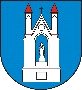 